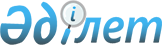 Байғанин аудандық мәслихатының 2018 жылғы 29 желтоқсандағы № 204 "2019-2021 жылдарға арналған Қарауылкелді ауылдық округінің бюджетін бекіту туралы" шешіміне өзгерістер енгізу туралы
					
			Мерзімі біткен
			
			
		
					Ақтөбе облысы Байғанин аудандық мәслихатының 2019 жылғы 27 мамырдағы № 239 шешімі. Ақтөбе облысының Әділет департаментінде 2019 жылғы 29 мамырда № 6209 болып тіркелді. Мерзімі өткендіктен қолданыс тоқтатылды
      Қазақстан Республикасының 2008 жылғы 4 желтоқсандағы Бюджет Кодексінің 109-1 бабының 4 тармағына және Қазақстан Республикасының 2001 жылғы 23 қаңтардағы "Қазақстан Республикасындағы жергілікті мемлекеттік басқару және өзін-өзі басқару туралы" Заңының 6 бабына сәйкес, Байғанин аудандық мәслихаты ШЕШІМ ҚАБЫЛДАДЫ:
      1. Байғанин аудандық мәслихатының 2018 жылғы 29 желтоқсандағы № 204 "2019-2021 жылдарға арналған Қарауылкелді ауылдық округінің бюджетін бекіту туралы" (нормативтік құқықтық актілерді мемлекеттік тіркеу тізілімінде № 3-4-197 тіркелген, 2019 жылғы 16 қаңтарда Қазақстан Республикасы нормативтік құқықтық актілерінің электрондық түрдегі Эталондық бақылау банкінде жарияланған) шешіміне төмендегідей өзгерістер енгізілсін:
      1 тармақта:
      1) тармақшасында:
      кірістер – "238 291" сандары "257 980,8" сандарымен ауыстырылсын;
      трансферттердің түсімдері – "207 959" сандары "227 648,8" сандарымен ауыстырылсын;
      2) тармақшасында:
      шығындар – "238 291" сандары "257 980,8" сандарымен ауыстырылсын.
      2. Көрсетілген шешімнің 1 қосымшасы осы шешімдегі қосымшаға сәйкес редакцияда мазмұндалсын.
      3. "Байғанин аудандық мәслихатының аппараты" мемлекеттік мекемесі заңнамада белгіленген тәртіппен:
      1) осы шешімді Ақтөбе облысының Әділет департаментінде мемлекеттік тіркеуді;
      2) осы шешімді мерзімді баспа басылымдарында және Қазақстан Республикасы нормативтік құқықтық актілерінің электрондық түрдегі Эталондық бақылау банкінде ресми жариялауға жіберуді;
      3) осы шешімді Байғанин аудандық мәслихатының интернет-ресурсында орналастыруды қамтамасыз етсін.
      4. Осы шешім 2019 жылғы 1 қаңтардан бастап қолданысқа енгізіледі. 2019 жылға арналған Қарауылкелді ауылдық округінің бюджеті 
					© 2012. Қазақстан Республикасы Әділет министрлігінің «Қазақстан Республикасының Заңнама және құқықтық ақпарат институты» ШЖҚ РМК
				
      Байғанин аудандық мәслихатының сессия төрағасы 

А. Жумабаев

      Байғанин аудандық мәслихатының хатшысы 

Б. Турлыбаев
Байғанин аудандық мәслихатының 2019 жылғы 27 мамырдағы № 239 шешіміне қосымшаБайғанин аудандық мәслихатының 2018 жылғы 29 желтоқсандағы № 204 шешіміне 1 қосымша
Санаты
Санаты
Санаты
Санаты
Сомасы (мың теңге)
Сыныбы
Сыныбы
Сыныбы
Сомасы (мың теңге)
Iшкi сыныбы
Iшкi сыныбы
Сомасы (мың теңге)
Атауы
Сомасы (мың теңге)
І. КІРІСТЕР
257 980,8
1
Салықтық түсімдер
30 332,0
01
Табыс салығы
13 782,0
2
Жеке табыс салығы
13 782,0
04
Меншiкке салынатын салықтар
16 550,0
1
Мүлiкке салынатын салықтар
512,0
3
Жер салығы
1 245,0
4
Көлiк құралдарына салынатын салық
14 793,0
4
Трансферттердің түсімдері
227 648,8
02
Мемлекеттiк басқарудың жоғары тұрған органдарынан түсетiн трансферттер
227 648,8
3
Аудандардың (облыстық маңызы бар қаланың) бюджетінен трансферттер
227 648,8
Функционалдық топ
Функционалдық топ
Функционалдық топ
Функционалдық топ
Функционалдық топ
Сомасы (мың теңге)
Кіші функция
Кіші функция
Кіші функция
Кіші функция
Сомасы (мың теңге)
Бюджеттік бағдарламалардың әкiмшiсi
Бюджеттік бағдарламалардың әкiмшiсi
Бюджеттік бағдарламалардың әкiмшiсi
Сомасы (мың теңге)
Бағдарлама
Бағдарлама
Сомасы (мың теңге)
Атауы
Сомасы (мың теңге)
II. ШЫҒЫНДАР
257 980,8
01
Жалпы сипаттағы мемлекеттiк қызметтер
42 305,2
1
Мемлекеттiк басқарудың жалпы функцияларын орындайтын өкiлдi, атқарушы және басқа органдар
42 305,2
124
Аудандық маңызы бар қала, ауыл, кент, ауылдық округ әкімінің аппараты
42 305,2
001
Аудандық маңызы бар қала, ауыл, кент, ауылдық округ әкімінің қызметін қамтамасыз ету жөніндегі қызметтер
42 305,2
04
Бiлiм беру
186 492,6
1
Мектепке дейiнгi тәрбие және оқыту
186 492,6
124
Аудандық маңызы бар қала, ауыл, кент, ауылдық округ әкімінің аппараты
186 492,6
041
Мектепке дейінгі білім беру ұйымдарында мемлекеттік білім беру тапсырысын іске асыруға
186 492,6
07
Тұрғын үй-коммуналдық шаруашылық
14 764,0
3
Елді-мекендерді көркейту
14 764,0
124
Аудандық маңызы бар қала, ауыл, кент, ауылдық округ әкімінің аппараты
14 764,0
008
Елді мекендердегі көшелерді жарықтандыру
10 317,0
009
Елді мекендердің санитариясын қамтамасыз ету
3 740,0
011
Елді мекендерді абаттандыру мен көгалдандыру
707,0
12
Көлiк және коммуникация
5 769,0
1
Автомобиль көлiгi
5 769,0
124
Аудандық маңызы бар қала, ауыл, кент, ауылдық округ әкімінің аппараты
5 769,0
013
Аудандық маңызы бар қалаларда, ауылдарда, кенттерде, ауылдық округтерде автомобиль жолдарының жұмыс істеуін қамтамасыз ету
5 769,0
13
Басқалар
8 650,0
9
Басқалар
8 650,0
124
Аудандық маңызы бар қала, ауыл, кент, ауылдық округ әкімінің аппараты
8 650,0
040
Өңірлерді дамытудың 2020 жылға дейінгі бағдарламасы шеңберінде өңірлерді экономикалық дамытуға жәрдемдесу бойынша шараларды іске асыруға ауылдық елді мекендерді жайластыруды шешуге арналған іс-шараларды іске асыру
8 650,0
ІII. ТАЗА БЮДЖЕТТІК КРЕДИТ БЕРУ
0,0
IV. Қаржы активтерімен жасалатын операциялар бойынша сальдо
0,0
V. Бюджет тапшылығы (профициті)
0,0
VI. Бюджет тапшылығын қаржыландыру (профицитін пайдалану)
0,0